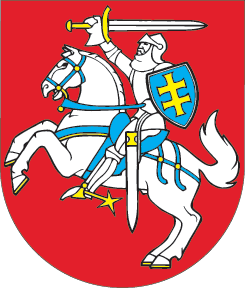 LIETUVOS RESPUBLIKOS SEIMASSTATUTASDĖL LIETUVOS RESPUBLIKOS SEIMO STATUTO NR. I-399 13 STRAIPSNIO PAKEITIMO2019 m. lapkričio 28 d. Nr. XIII-2578Vilnius1 straipsnis. 13 straipsnio pakeitimas1. Pakeisti 13 straipsnio pavadinimą ir jį išdėstyti taip:„13 straipsnis. Savivaldybių, Lietuvos Respublikos diplomatinių atstovybių ir konsulinių įstaigų pareigos sudaryti sąlygas Seimo narių veiklai“.2. Papildyti 13 straipsnį 4 dalimi:„4. Lietuvos Respublikos diplomatinės atstovybės ir konsulinės įstaigos privalo Pasaulio lietuvių vienmandatėje rinkimų apygardoje išrinktam Seimo nariui suteikti patalpas rinkėjams priimti pagal Seimo nario su Užsienio reikalų ministerija iš anksto suderintą rinkėjų priėmimo užsienyje grafiką.“Seimo Pirmininkas	Viktoras Pranckietis